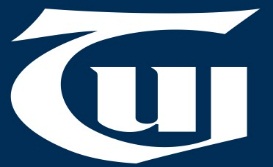 National SeminareLearning in Third Level Colleges23rd November 2013Gresham Hotel - Dublin Registration from 10.00am. Conference proceedings will commence promptly at 10.30amDRAFT AGENDA10.30am. 	Brief Welcome:  Gerry Craughwell, TUI President Key Note Address:   ‘Mass Hysteria – Making sense of MOOCs and online learning’ 	  Dr. Iain MacLaren, Director, Centre for Excellence in Learning and Teaching, NUIG11.00am. 	Practice Inputs: Cork IoT and Sligo IoT11.40am. 	Key Note Address:  ‘Flipped Hybrids’ – Misconceptions of eLearningDr. Kevin C. O’Rourke, Head of eLearning, Support and Development, DITInputs by Iain and Kevin will address a blend of practice, policy, pedagogical, political and professional identity issues posing macro challenges.    Inputs from Cork and Sligo IoTs will focus on local practice exploring practical implications for lecturers, programme delivery and TUI as a representative organisation.  12.10pm. 	Panel Discussion and Round Table Conversations ---   Lunch from 1.10 pm. - 2.00 pm.   ---2.00-2.45pm.	Guided Working Sessions in Roundtable Format2.45-3.15pm.	Overview of Issues Addressed and Future Action for TUI Dr. Anne Murphy (Former Directorate of Academic Affairs, DIT)  Close of Seminar by John MacGabhann, TUI General Secretary. 	